LISTA DE PRESENÇA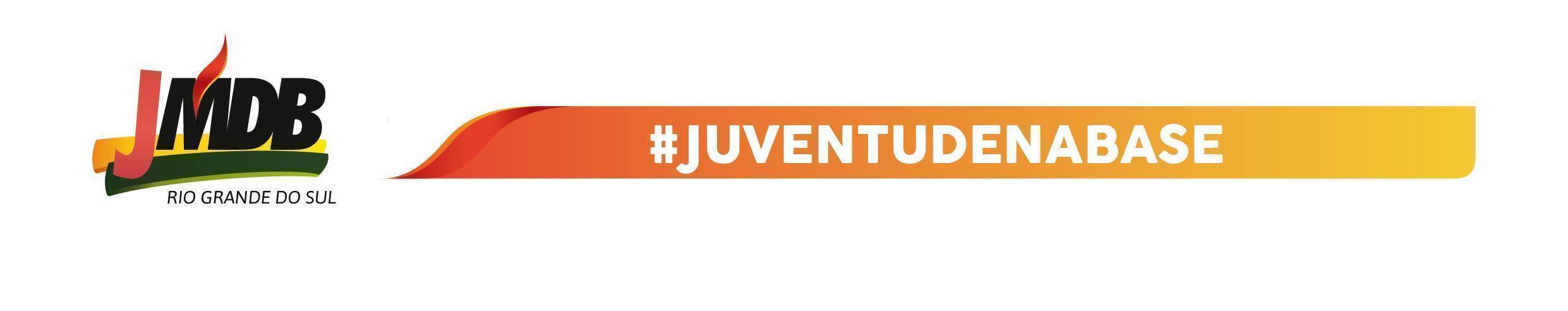 JUVENTUDE DO MDB DA REGIÃO _________________________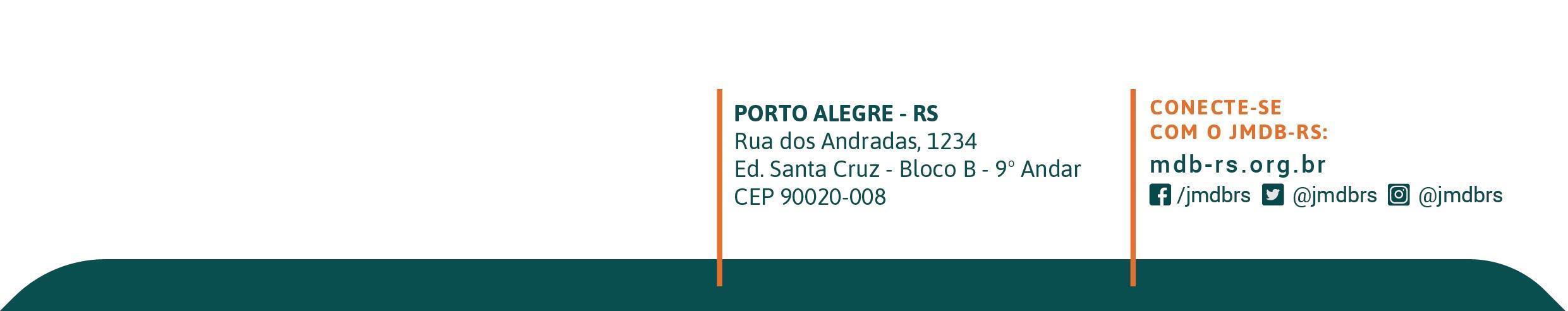 NOMEASSINATURA